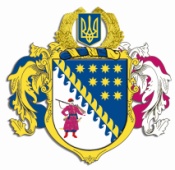 ДНІПРОПЕТРОВСЬКА ОБЛАСНА РАДАVIІ СКЛИКАННЯПостійна комісія обласної ради з питань соціально-економічного розвитку області, бюджету та фінансівпросп. Олександра Поля, 2, м. Дніпро, 49004П Р О Т О К О Л  № 108засідання постійної комісії обласної ради14 квітня 2020 року							м. Дніпро15.00 годинУсього членів комісії:		13 чол.Присутні:                   		12 чол. (з них 10 – телеконференція)Відсутні:                     		  1 чол.Присутні члени комісії: Ніконоров А.В., Саганович Д.В., 
Ульяхіна А.М. (телеконференція), Войтов Г.О. (телеконференція), Євтушенко В.О. (телеконференція), Жадан Є.В. (телеконференція), 
Орлов С.О. (телеконференція), Плахотнік О.О. (телеконференція), 
Петросянц М.М. (телеконференція), Ангурець О.В. (телеконференція), 
Мазан Ю.В. (телеконференція), Шамрицька Н.А. (телеконференція).Відсутні члени комісії: Удод Є.Г.У роботі комісії взяли участь:Шебеко Т.І. – директор департаменту фінансів облдержадміністрації;Псарьов О.С. – заступник директора департаменту економічного розвитку облдержадміністрації;Коломоєць А.В. – директор департаменту житлово-комунального господарства та будівництва облдержадміністрації;Семикіна О.С. – заступник начальника управління економіки, бюджету та фінансів – начальник відділу капітальних вкладень виконавчого апарату обласної ради;Павлючкова О.В. – заступник начальника відділу бюджету та фінансів управління економіки, бюджету та фінансів виконавчого апарату обласної ради.Головував: Ніконоров А.В.Порядок денний засідання постійної комісії:Про розгляд проєкту розпорядження голови обласної ради „Про внесення змін до рішення обласної ради від 13 грудня 2019 року № 527-20/VІІ „Про Програму соціально-економічного та культурного розвитку Дніпропетровської області на 2020 рік”.Про розгляд проєкту розпорядження голови обласної ради „Про внесення змін до рішення обласної ради від 13 грудня 2019 року № 528-20/VІІ „Про обласний бюджет на 2020 рік”. Різне.СЛУХАЛИ: 1. Про розгляд проєкту розпорядження голови обласної ради „Про внесення змін до рішення обласної ради від 13 грудня 2019 року № 527-20/VІІ „Про Програму соціально-економічного та культурного розвитку Дніпропетровської області на 2020 рік”.	Інформація: голови постійної комісії обласної ради з 
питань соціально-економічного розвитку області, бюджету та фінансів 
Ніконорова А.В., заступника директора департаменту економічного розвитку облдержадміністрації Псарьова О.С. (телеконференція).ВИСТУПИЛИ: ВИРІШИЛИ: 1. Погодити запропонований облдержадміністрацією проєкт розпорядження голови обласної ради „Про внесення змін до рішення обласної ради від 13 грудня 2019 року № 527-20/VІІ „Про Програму соціально-економічного та культурного розвитку Дніпропетровської області на 2020 рік” (лист облдержадміністрації від 13.04.2020 № ВХ-2727/0/1-20 додається).2. Рекомендувати голові обласної ради прийняти проєкт розпорядження голови обласної ради „Про внесення змін до рішення обласної ради від 
13 грудня 2019 року № 527-20/VІІ „Про Програму соціально-економічного та культурного розвитку Дніпропетровської області на 2020 рік”. 3. Рекомендувати департаменту економічного розвитку облдержадміністрації (Лашин) надати проєкт розпорядження голови обласної ради „Про внесення змін до рішення обласної ради від 13 грудня 2019 року № 527-20/VІІ „Про Програму соціально-економічного та культурного розвитку Дніпропетровської області на 2020 рік” на чергову сесію обласної ради для затвердження.Результати голосування:за 			12проти		  -утримались 	  -усього 		12СЛУХАЛИ: 2. Про розгляд проєкту розпорядження голови обласної ради „Про внесення змін до рішення обласної ради від  року № 528-20/VІІ „Про обласний бюджет на 2020 рік”.	Інформація: голови постійної комісії обласної ради з 
питань соціально-економічного розвитку області, бюджету та фінансів 
Ніконорова А.В., директора департаменту фінансів облдержадміністрації Шебеко Т.І., заступника начальника управління економіки, бюджету та фінансів – начальника відділу капітальних вкладень виконавчого апарату обласної ради Семикіної О.С. (телеконференція).ВИСТУПИЛИ: Саганович Д.В., Коломоєць А.В.ВИРІШИЛИ: 1. Погодити запропонований облдержадміністрацією проєкт розпорядження голови обласної ради „Про внесення змін до рішення обласної ради від  року № 528-20/VІІ „Про обласний бюджет на 2020 рік” (лист облдержадміністрації від 13.04.2020 № ВХ-2726/0/1-20 та пояснювальна записка департаменту фінансів облдержадміністрації від 13.04.2020 № ВХ-2726/1/1-20 додаються) із наступними змінами:за пропозицією головного розпорядника коштів – департаменту капітального будівництва облдержадміністрації збільшити бюджетні призначення за КПКВКМБ 7322 „Будівництво медичних установ та закладів” на реалізацію 2-х проектів, а саме: „Капітальний ремонт приміщень будівлі Державної установи  „Дніпропетровський обласний лабораторний центр Міністерства охорони здоров’я України”, за адресою: вул. Щербаня, 6, 
м. Дніпро, Дніпропетровської області” на суму 750,0 тис. грн, у т.ч. на проектні роботи – 100,0 тис. грн, та „Капітальний ремонт навчальних класів школи супергероїв у приміщенні „ДО КЛПО „Фтизіатрія” ДОР”, за адресою: вул. Бехтерєва, 12 м. Дніпро” на суму 750,0 тис. грн, у т.ч. на проектні роботи – 100,0 тис. грн, за рахунок зменшення бюджетних призначень на суму 1 500,0 тис. грн за КПКВКМБ 7366 „Реалізація проектів в рамках Надзвичайної кредитної програми для відновлення України” по об’єкту „Капітальний ремонт фасаду з встановленням енергозберігаючих вікон та теплоізоляцією зовнішніх стін будівлі комунального закладу „Нікопольська середня загальноосвітня школа I-III ступеня № 10” за адресою: вул. Некрасова, 43а, м. Нікополь, Дніпропетровської області”. 2. Рекомендувати голові обласної ради прийняти проєкт розпорядження голови обласної ради „Про внесення змін до рішення обласної ради від 
 року № 528-20/VІІ „Про обласний бюджет на 2020 рік”. 3. Рекомендувати департаменту фінансів облдержадміністрації (Шебеко) надати проєкт розпорядження голови обласної ради „Про внесення змін до рішення обласної ради від  року № 528-20/VІІ „Про обласний бюджет на 2020 рік” на чергову сесію обласної ради для затвердження.Результати голосування:за 			12проти		  -утримались 	  -усього 		12СЛУХАЛИ: 3. Різне.Пропозиції не надходили.Інформація: ВИСТУПИЛИ: ВИРІШИЛИ: Результати голосування:за 			-проти		-утримались 	-усього 		-Голова комісії							А.В. НІКОНОРОВСекретар комісії 						Д.В. САГАНОВИЧ 